Республика КарелияГлава Пряжинского национального муниципального районаРАСПОРЯЖЕНИЕ«   23   »           03          2022 года                                                                     № __6___пгт ПряжаО назначении  публичных слушаний по проекту межевания территории в  п. Чална	В соответствии со ст. 5.1, 39 Градостроительного кодекса Российской Федерации,  п. 1.5  Порядка  организации и проведения  публичных слушаний  в Пряжинском    национальном  муниципальном районе, утвержденного решением LX сессии Совета Пряжинского  национального муниципального района III созыва от 29 мая  2018:1. Назначить проведение публичных слушаний на  27 апреля  2022 года в 11 час. 00 мин. в здании Дома культуры п. Чална по адресу: п. Чална, ул. Гусева, д. 27, по проекту межевания территории в границах кадастрового квартала 10:21:0030124, на которой расположен   многоквартирный жилой  дом  по адресу: Республика Карелия, Пряжинский район, п. Чална, ул. Гусева, д. 11,  с соблюдением всех санитарно-эпидемиологических требований.2.  Разместить настоящее распоряжение и проект межевания территории на официальном сайте Пряжинского национального муниципального района:  http://pryazha.org/ в разделе: Главная / Деятельность / Градостроительная деятельность и земельные отношения / Публичные слушания,  на информационном стенде в здании администрации Чалнинского по адресу: п. Чална, ул. Мира,  д. 2 и в здании Дома культуры  п. Чална  по адресу: п.  Чална,  ул. Гусева, д. 27. 3.  Опубликовать  настоящее распоряжение в газете «Наша Жизнь» - «Мейян Элайгу».4. Организовать экспозицию демонстрационных материалов проекта межевания территории по  адресу:  п. Чална, ул. Гусева, д. 27  с  10.00 час.  до 17.00  час,  перерыв с 13.00 час.  до 14.00 час. (понедельник - четверг),  с 10.00 час.  до 16.00 час,  перерыв  с 13.00 час.  до 14.00 час (пятница).5.  Предложения и замечания по проекту межевания территории необходимо направлять в администрацию Пряжинского национального муниципального района по адресу: пгт Пряжа, ул. Советская, д. 61,  на  адрес электронной почты: priagad@yandex.ru  или в администрацию Чалнинского  сельского поселения по адресу: Республика Карелия, Пряжинский район, п. Чална, ул. Гусева, д. 27,   до  1апреля  2022 года  (включительно).6.   Проведение публичных слушаний оставляю за собой.Глава Пряжинского национального				           муниципального района 					                               А.И. ОрехановСОГЛАСОВАНО:Глава администрации «___»_________2022 г.                                                                                  О.М. ГаврошЗаместитель Главы администрации «___»_________2022 г.                                                                                  А.А. ТарасовНачальник отдела  ГД и ЗО  										«___»____________ 2022 г.                                                                      О.Н. КириченкоИсп. Евсеева Т.А. в 1 экз.Направить: в дело-1, копия - отдел ГД и ЗО - 1Инспектор отдела ГД  и ЗО 	                                                                  Т.А. Евсеева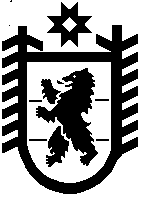 